Standardillustrierende Aufgaben veranschaulichen beispielhaft Standards für Lehrkräfte, Lernende und Eltern. Aufgabe und Material: Zahlen und Namen sind tabu  Eigenschaften von StoffenAuf dem Lehrertisch stehen sechs Stoffproben in jeweils einem Becherglas: Mehl, Zucker, Waschpulver, Leitungswasser, kohlensäurehaltiges Mineralwasser, Haushaltsessig.(Fotos: I. Siehr, LISUM)Betrachte das Aussehen dieser Stoffe zunächst genau. Führe vorsichtig Geruchsproben durch. Notiere wichtige Stoffeigenschaften.Wähle nun zwei Stoffe mit unterschiedlichem Aggregatzustand aus. Beschreibe deine ausgewählten Stoffe nur anhand ihrer Eigenschaften. Du darfst nicht darauf zeigen und keine Zahlen verwenden.  LISUM 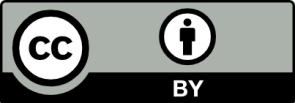 Erwartungshorizont:Betrachte das Aussehen dieser Stoffe zunächst genau. Führe vorsichtig Geruchsproben durch. Notiere wichtige Stoffeigenschaften.Zum BeispielWähle nun zwei Stoffe mit unterschiedlichem Aggregatzustand aus. Beschreibe deine ausgewählten Stoffe nur anhand ihrer Eigenschaften. Du darfst nicht darauf zeigen und keine Zahlen verwenden. Zum Beispiel:Ich wähle den weißen Feststoff aus, der weiße Kristalle hat.Ich wähle die farblose Flüssigkeit aus, die ganz viele Bläschen enthält. LISUMFachChemieChemieChemieKompetenzbereichMit Fachwissen umgehenMit Fachwissen umgehenMit Fachwissen umgehenKompetenzBasiskonzept: Stoff-Teilchen-Konzept/StoffebeneBasiskonzept: Stoff-Teilchen-Konzept/StoffebeneBasiskonzept: Stoff-Teilchen-Konzept/StoffebeneNiveaustufe(n)DDDStandardDie Schülerinnen und Schüler können Eigenschaften von Stoffen des Alltags beschreiben.Die Schülerinnen und Schüler können Eigenschaften von Stoffen des Alltags beschreiben.Die Schülerinnen und Schüler können Eigenschaften von Stoffen des Alltags beschreiben.ggf. ThemenfeldTF 2: Stoffe im Alltag // TF 1: Faszination Chemie – Feuer, Schall und RauchTF 2: Stoffe im Alltag // TF 1: Faszination Chemie – Feuer, Schall und RauchTF 2: Stoffe im Alltag // TF 1: Faszination Chemie – Feuer, Schall und Rauchggf. Bezug Basiscurriculum (BC) oder übergreifenden Themen (ÜT)BC SprachbildungBC SprachbildungBC Sprachbildungggf. Standard BCDie Schülerinnen und Schüler können Beobachtungen wiedergeben.Die Schülerinnen und Schüler können Beobachtungen wiedergeben.Die Schülerinnen und Schüler können Beobachtungen wiedergeben.AufgabenformatAufgabenformatAufgabenformatAufgabenformatoffen	offen	halboffen    xgeschlossen	Erprobung im Unterricht:Erprobung im Unterricht:Erprobung im Unterricht:Erprobung im Unterricht:Datum Datum Jahrgangsstufe: Schulart: VerschlagwortungStoffeigenschaften, GeruchsprobeStoffeigenschaften, GeruchsprobeStoffeigenschaften, Geruchsprobe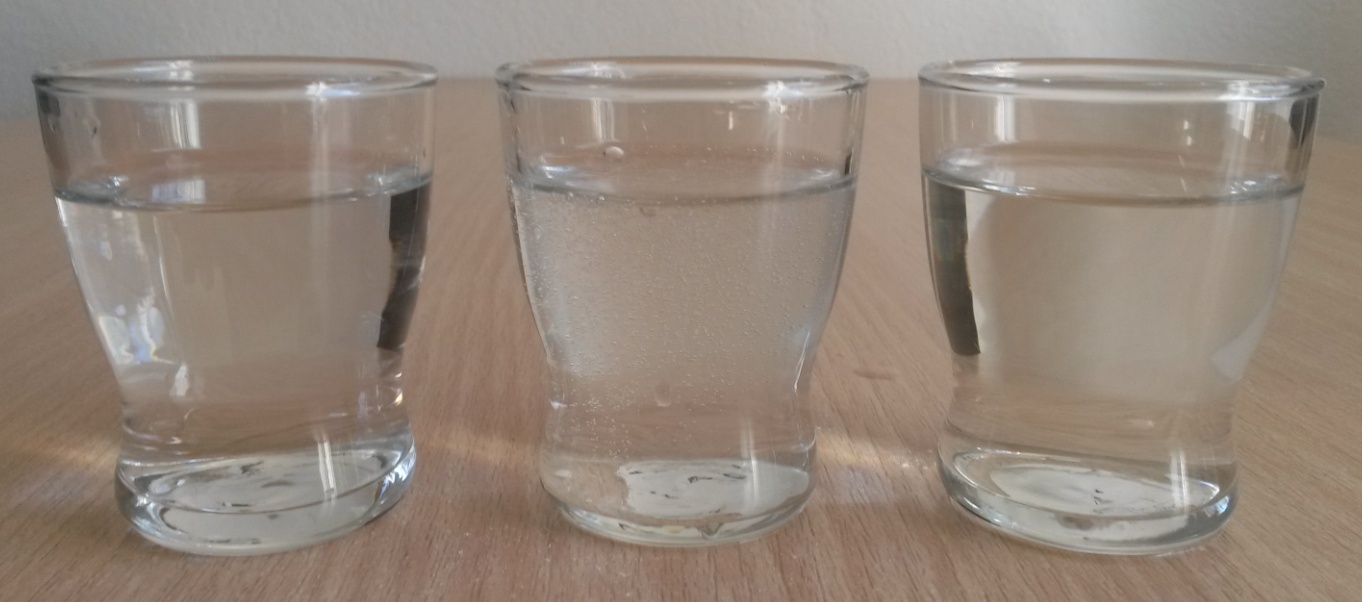 123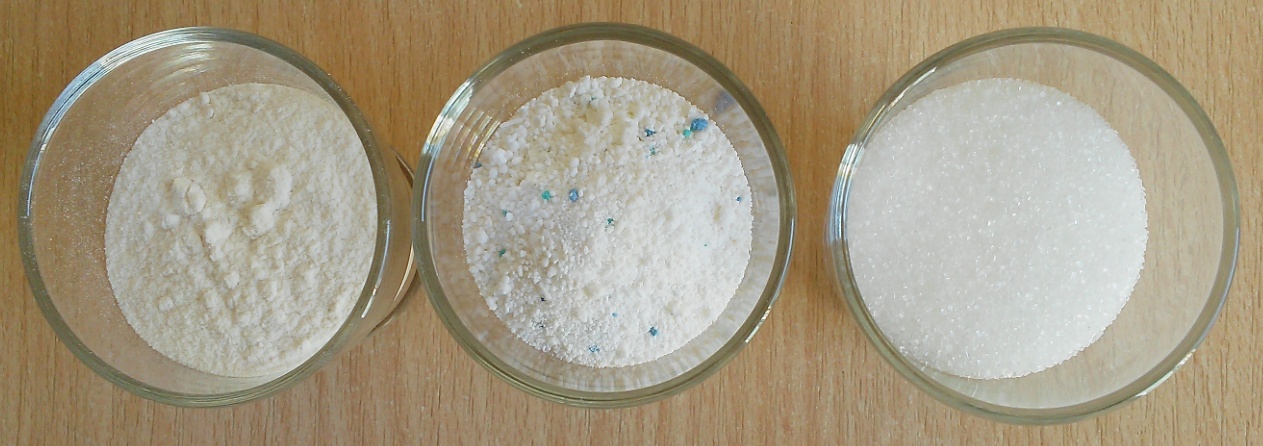 456StoffEigenschaften1   Leitungswasserflüssig, farblos, geruchlos, eventuell einige Bläschen an der Glaswand2   kohlensäurehaltiges Mineralwasserflüssig, farblos, geruchlos, viele Bläschen 3   Essigflüssig, farblos, Essiggeruch, kaum/keine Bläschen an der Glaswand4   Mehlfest, weiß, pulverig, geruchlos5   Waschpulverfest, weiß (eventuell mit farbigen Körnchen), körnig, riecht nach Wäsche6   Zuckerfest, weiß, kristallin, geruchlos